Annexe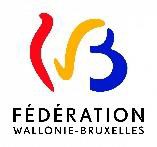 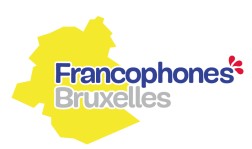 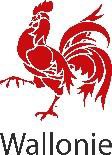 Conclu en application de l’accord de coopération-cadre relatif à la formation en alternance conclu à Bruxelles le 24 octobre 2008 entre la Communauté française, la Région wallonne et la Commission communautaire française, tel que modifié par avenant du 27 mars 2014.ENTREL’APPRENANT EN ALTERNANCEPrénom et NOM : 
……………………………………………………………………………………………………………………………………Lieu et date de naissance : 
né / née à…………………………………………, le ………………………………………………………………… 
N° NISS : …………………………………………………………Domicile : …………………………………………………………………………………………………………………………………………………………………………………………………………………………………………………………………………Téléphone :…………/…………………………………… GSM : …………/……………………………………Courriel :……………………………………………………………@………………………………………………….Si l’apprenant en alternance est mineur : Prénom et NOM du représentant légal : ……………………………………………………………………………………………………………………………………Domicile : ………………………………………………………………………………………………………………………………………………………………………………………………………………………………………………………Téléphone : …………………/…………………………… GSM : ………………/…………………………….Courriel : ………………………………………………………@....................................…………..ETL’ENTREPRISE :Dénomination : ………………………………………………………………………………………………………………………………….Raison sociale : ……………………………………………………………………………………………………………………………………Siège social : …………………………………………………………………………………………………………………………….……..Adresse du lieu de formation en entreprise : ………………………………………………………………………………………………………… Numéro d’unité d’établissement où a lieu la formation : ……………………………………………………………………………………………………………………………………Numéro ONSS : ………………………………………………………………………………………………………Numéro BCE :…………………………………………………………………………………………………………Numéro commission paritaire : …………………………………………………………………………Agréée comme entreprise de formation en alternance pour le métier qui fait l’objet du présent contrat d’alternance.  Représentée par le chef d’entreprise ou la personne mandatée pour représenter l’entreprise : Prénom et NOM :…………………………………………………………………………………………………….Fonction : …………………………………………………………………………………………………………………Téléphone : ……………………/………………………….. GSM : …………………/………………………..Courriel :………………………………………………@...................…………………………………………Tuteur : (si différent du chef d’entreprise)Conformément au prescrit de l’accord de coopération du 24 octobre 2008 relatif à la formation en alternance, le tuteur doit remplir les conditions non cumulatives suivantes : soit disposer d’une expérience professionnelle d’au moins cinq années, prouvée par toute voie de droit, dans la profession apprise en tout ou en partie dans le cadre du métier visé par le plan de formation ; lorsque le tuteur a obtenu un titre de Chef d’entreprise dans la profession apprise en tout ou en majeure partie dans le cadre du métier visé par le plan de formation, il doit disposer d’une expérience professionnelle d’au moins deux ans ;soit être détenteur d’un diplôme ou d’un certificat pédagogique ou d’une attestation de formation au tutorat, délivré par un établissement d’enseignement ou de formation instituée ou agréé par la Communauté ou la Région compétente, prouvant qu’il possède les connaissances pédagogiques nécessaires pour suivre le parcours du jeune en alternance en tant que tuteur ; soit être détenteur d'un titre de validation de compétences en tant que tuteur délivré par un centre de validation des compétences agréé par l’entité fédérée compétente. Il doit justifier d’une conduite irréprochable, en fournissant la preuve d’un extrait II de casier judiciaire belge utilisé dans le cadre d'une activité qui relève de l'éducation, de la guidance médico-sociale, de l'aide à la jeunesse, de la protection infantile, de l'animation ou de l'encadrement des mineurs.Lorsque l'entreprise a accueilli, dans les cinq ans précédant le 1er septembre 2014, date d’entrée en vigueur de l’avenant à l'accord de coopération, un apprenant en formation en alternance sur base d'une Convention d'insertion socioprofessionnelle (CISP) ou d’un autre contrat ou d’une convention reconnu par la Communauté française ou d'un Contrat d'apprentissage ou d'une Convention de stage de l'IFAPME ou du SFPME, le tuteur qui a assuré le suivi de cet apprenant pendant toute la durée de la formation en alternance est automatiquement reconnu comme remplissant les conditions du tuteur au sens de l'accord de coopération-cadre du 24 octobre 2008.Prénom et NOM : ……………………………………………………………………………………………………Téléphone : …………………………/………………… GSM : ……………/………………………………….Courriel : …………………………………………………@……………………………………………………………Fonction dans l’entreprise : …………………………………………………………………………………Ci-dessous dénommés les parties,IL EST CONVENU CE QUI SUIT :Article 1 : DuréeLe contrat d’alternance est conclu pour une période de ………… mois, débutant le …………………………et se terminant le ………………………………… sauf prolongation de commun accord et concertée avec l’opérateur de formation, moyennant la conclusion d’un avenant au contrat.Le contrat d’alternance comprend une période d’essai d’un mois qui est suspendue en cas d’absence de l’apprenant pour quelque motif que ce soit.Les modalités d’application pour le contrat d’alternance s’appliquent pendant la période d’essai, à l’exception des modalités de rupture de contrat prévues à l’article 9, 2e alinéa, 2) du présent contrat.Article 2 : Obligations des parties  Les parties se doivent respect et égard mutuels. Pendant l’exécution du contrat d’alternance, elles sont tenues d’assurer et d’observer le respect des convenances et des bonnes mœurs. Article 3 : Obligations de l’entrepriseL’entreprise participe à la formation de l’apprenant en alternance au métier de : ……………………………… …………………………………… et :1° accueille l’apprenant en alternance, veille à son intégration dans le milieu professionnel pendant le temps de la formation en alternance, lui remet le règlement de travail lors de la signature du présent contrat d’alternance et s’engage à ne pas laisser l’apprenant en alternance seul sur le lieu de formation ;2° confie à l’apprenant en alternance uniquement des tâches revêtues d’un caractère formatif en rapport avec son plan de formation et le métier auquel il se destine ;3° prend les précautions nécessaires pour protéger l’apprenant en alternance des dangers éventuels liés à son apprentissage et, pour cela, l’informe des dangers et des mesures de sécurité à respecter et lui délivre, s’il existe, un descriptif de ces dangers et mesures ;4° prépare l’apprenant en alternance à l’exercice du métier auquel il se destine, notamment en mettant à sa disposition l’aide, l’outillage, en tenant compte de l’usure normale de celui-ci, les matières premières, les vêtements de travail et de protection nécessaires, sans que cela ne puisse être considéré comme un avantage en nature ;5° apporte les soins d’un bon père de famille à la conservation des effets personnels que l’apprenant en alternance doit mettre en dépôt ;6° veille à ce que la partie du plan de formation qui lui incombe soit dispensée à l’apprenant en alternance en vue de le préparer aux évaluations formatives et certificatives ;7° permet à l’apprenant en alternance de suivre les cours et activités nécessaires à sa formation, dispensés et/ou organisés par l’opérateur de formation ;8° en cas de changement, communique formellement au référent de l’apprenant en alternance le nom et la qualité du tuteur qui assurera le suivi de l’apprenant en alternance tout au long de son parcours de formation en alternance, ainsi que la nouvelle adresse de l’unité de l’établissement ;9° autorise le référent de l’opérateur de formation à vérifier, sur le lieu d’exécution du contrat d’alternance, si le chef d’entreprise respecte les obligations auxquelles il a souscrit ;10° s’engage à libérer l’apprenant en alternance pour lui permettre de rencontrer, si nécessaire pendant les heures de formation en entreprise, son référent, et ce, contre justification signée par ce dernier et remise par l’apprenant en alternance, à son tuteur, dès son retour en entreprise ;11° occupe dans l’entreprise l’apprenant en alternance pour une durée moyenne d’au moins 20h/semaine sur base annuelle, sans préjudice de la législation fédérale en matière de vacances annuelles conformément aux modalités précisées à l’article 7 du présent contrat ;12° fait une déclaration DIMONA à l’Office national de la sécurité sociale au plus tard avant le début de l’exécution du présent contrat d’alternance, que ce soit en centre de formation ou en entreprise ;13° collabore avec l’opérateur de formation et informe le référent du déroulement de la formation au sein de l’entreprise, au minimum lors de chacune de ses visites en entreprise et dans les meilleurs délais, sur toute difficulté liée à l’exécution du présent contrat ;14° complète les documents administratifs et pédagogiques spécifiques à chaque opérateur de formation, tels que convenus avec le référent, ainsi que les attestations nécessaires pour justifier les absences éventuelles de l’apprenant en alternance, du fait de l’entreprise, en centre de formation ;15° conclut auprès d’une société d’assurances agréée, ou auprès d’une caisse d’assurances agréée, une police d’assurance qui garantit à l’apprenant en alternance les mêmes avantages et la même couverture, en lien direct avec le métier qui fait l’objet de la formation, qu’à tout travailleur de l’entreprise, conformément à la loi du 10 avril 1971 sur les accidents du travail, déclare les accidents survenus et, plus généralement, respecte l’ensemble de ses obligations ; cette assurance couvre également les accidents sur le chemin conduisant à l’entreprise et chez l’opérateur de formation ainsi que les accidents survenant lors des activités de formation organisées tant par le centre de formation ou d’enseignement que par l’entreprise ; si l’accident se produit sur le chemin conduisant à l’entreprise, les données en vue de remplir la déclaration d’accident sont fournies le plus rapidement possible par l’apprenant ; si l’accident se produit chez l’opérateur de formation, celui-ci en informe immédiatement l’entreprise et lui communique les données en vue de remplir la déclaration d’accident ;16° conclut, auprès d’une société d’assurance agréée en responsabilité civile, un contrat d’assurance qui couvre les dommages causés par l’apprenant à des tiers à l’entreprise où ce dernier se forme et ce, dans le cadre de sa formation en entreprise;17° respecte les dispositions de la loi du 4 août 1996 relative au bien-être des travailleurs lors de l’exécution de leur travail et de ses arrêtés d’exécution ainsi que les obligations édictées par le Code sur le bien-être au travail, par le Règlement général de protection du travail ou par les conventions collectives de travail applicables à l’entreprise, en ce compris la prise en charge des évaluations de santé préalables ;18° respecte les dispositions légales et réglementaires spécifiques au statut de l’apprenant en alternance dont les dispositions relatives aux vacances annuelles, telles que définies à l’article 7, ainsi qu’en matière de droit de la sécurité sociale ;19° accepte le principe de la mobilité extérieure telle que prévue dans le plan de formation ;20° paie une rétribution mensuelle à l’apprenant en alternance, conformément à l’article 6 du présent contrat ;21° rembourse hors abonnement scolaire, sur la base des pièces justificatives, les frais de déplacement de l’apprenant en alternance pour la formation pratique en entreprise, comprenant le trajet aller et retour de sa résidence habituelle vers le lieu d’exécution de la formation en entreprise, selon les dispositions applicables à l’entreprise au regard de la convention sectorielle ou d’entreprise à laquelle elle est soumise ou, à défaut, de la convention collective de travail n° 19 octies du 20 février 2009 concernant l’intervention financière de l’employeur dans le prix des transports des travailleurs ;22° délivre, lorsque le contrat d’alternance prend fin, le document contenant la date du début et de la fin du contrat d’alternance, et fournit, au besoin, les documents sociaux utiles à l’apprenant en alternance.23° veille dans toute la mesure du possible à désigner un tuteur suppléant le tuteur effectif, absent pour une période de courte durée, sans préjudice des dispositions à prendre par l’entreprise pour remplacer le tuteur effectif en cas d’absence de longue durée ou de changement de tuteur ; le tuteur suppléant répondra au mieux au profil et aux conditions exigés pour le tuteur effectif.Article 4 : Obligations de l’apprenant en alternanceL’apprenant :1° est présent en entreprise conformément aux modalités du présent contrat d’alternance et met tout en œuvre pour arriver au terme de celui-ci ;2° agit conformément aux instructions qui lui sont données par l’entreprise, via un de ses mandataires ou préposés, via son tuteur, ainsi que par son référent, en vue de la bonne exécution du contrat d’alternance ;3° fréquente assidûment les cours ou les formations et participe aux évaluations formatives et certificatives ;4° participe, en cas de rupture ou de suspension du contrat d’alternance, au programme spécifique mis en place par l’opérateur de formation afin de répondre, le cas échéant, aux contraintes de l’obligation scolaire ;5° s’abstient de tout ce qui pourrait nuire, soit à sa propre sécurité, soit à celle des personnes qui effectuent des prestations à ses côtés, soit à celle de tiers ;6° restitue en bon état à l’entreprise l’outillage, les matières premières non utilisées et les vêtements de travail et de protection qui lui ont été confiés ;7° avertit immédiatement l’entreprise et l’opérateur de formation de toute absence et leur communique les informations et attestations permettant de les justifier dans les deux jours ouvrables, sauf dispositions contraires prévues au règlement de travail ;8° accepte les déplacements éventuels inhérents aux activités de l’entreprise ;9° complète et communique à son opérateur de formation les documents administratifs et pédagogiques spécifiques à chaque opérateur ;10° s'abstient, tant au cours du contrat d'alternance qu'après la cessation de celui-ci, de divulguer les secrets de fabrication ou d'affaires ainsi que les secrets de toute affaire à caractère personnel ou confidentiel dont il aurait eu connaissance en raison de sa présence dans l’entreprise ;11° prévient, dans les plus brefs délais, son référent de toute difficulté liée à l’exécution du contrat d’alternance, notamment celle pouvant entraîner la fin du contrat d’alternance.Article 5 : Horaires de formation en entreprise et chez l’opérateur de formation La durée hebdomadaire de formation est de […] heures, réparties selon la grille de référence ci-après :Grille de RéférenceL’opérateur de formation communique annuellement l’horaire des cours en centre de formation aux deux parties contractantes. Les horaires de formation en entreprise sont déterminés sur cette base.La grille de référence peut être adaptée à la demande d’une des parties ou du référent moyennant un accord des parties et figurant en annexe du contrat d’alternance.En cas de rythme d’alternance autre qu’hebdomadaire, la grille de référence peut être modifiée.Les heures supplémentaires sont interdites sauf accord préalable reposant sur un justificatif pédagogique, entre l’entreprise, l’opérateur de formation et l’apprenant en alternance. Elles doivent être rétribuées et/ou récupérées sur les heures de prestations en entreprise selon les dispositions de la loi sur le travail du 16 mars 1971.Sauf exceptions spécifiques prévues par la loi et/ou les conventions collectives de travail de la commission paritaire dont ressort l’entreprise, l’apprenant en alternance ne peut pas travailler le dimanche, les jours fériés légaux ou leurs jours de remplacement lorsque les jours fériés coïncident avec des jours habituels d’inactivité dans l’entreprise.Le travail de nuit est interdit : l’apprenant en alternance entre 15 et 18 ans ne peut pas travailler entre 20 heures et 6 heures. Dans le respect des dérogations prévues par la loi et/ou les conventions collectives de travail de la commission paritaire dont ressort l'entreprise, l’apprenant en alternance de plus de 16 ans peut être amené à prester au-delà de ces limites. Quel que soit l’âge de l’apprenant en alternance, le travail est interdit entre minuit et 4 heures.Lorsque la formation en centre n’est pas organisée pendant les vacances scolaires, l’apprenant preste son horaire hebdomadaire complet en entreprise, sauf dispositions prises conformément à l’article 7 du présent contrat.Article 6 : la rétribution de l’apprenant en alternanceLa formation est structurée en trois niveaux de compétences (A-B-C) visés à l’article 1er, §4, alinéa 2, de l’accord de coopération-cadre relatif à la formation en alternance. Ces niveaux sont définis dans le plan de formation annexé au présent contrat d’alternance. Ils déterminent le montant de la rétribution.Les allocations familiales sont octroyées inconditionnellement jusqu’au 31 août de l’année au cours de laquelle l’apprenant atteint l’âge de 18 ans. A cette date, les allocations familiales ne sont dues que si les rétributions de l’apprenant en alternance ne dépassent pas le plafond indexé donnant droit aux allocations familiales. Si l’apprenant en alternance a lui-même des enfants, il peut prétendre à des allocations familiales pour ceux-ci.Le montant de la rétribution est un minimum. Tel que calculé, il garantit à la famille de l'apprenant en alternance, majeur, le maintien des allocations familiales. Lorsqu'une entreprise ou un secteur veulent déroger à ce plafond, ils en informent l’opérateur de formation ; ce dernier est tenu de demander le consentement écrit de l’apprenant en alternance.A la signature du contrat d’alternance, tout apprenant commence son parcours de formation au niveau A. La transition vers un autre niveau relève de la décision du référent, moyennant l’avis du tuteur et en concertation avec l’apprenant.Niveau de compétence de l’apprenant en alternance à la signature du contrat : ...................  Niveau A : la rétribution forfaitaire est fixée à ..........EUR/mois de formation en entreprise (soit minimum 17 % du RMMMG indexé).Niveau B : la rétribution forfaitaire est fixée à ...........EUR/mois de formation en entreprise (soit minimum 24 % du RMMMG indexé).Niveau C : la rétribution forfaitaire est fixée à ...........EUR/mois de formation en entreprise (soit minimum 32 % du RMMMG indexé).Cette rétribution est forfaitaire, quel que soit le nombre d’heures de formation pratique en entreprise, et elle couvre tant ces dernières que celles suivies chez l’opérateur de formation. Outre les rétributions minimales fixées supra, l’apprenant bénéficie des autres avantages prévus explicitement dans les Conventions collectives de travail ou dans un Accord d’entreprise.Conformément à la loi du 12 avril 1965 relative à la protection de la rémunération des travailleurs, notamment, l’entreprise peut valablement payer la rétribution au mineur d’âge, sauf opposition du père, de la mère ou du tuteur. Elle est versée au compte bancaire ou postal suivant : BE__ ____ ____ ____La rétribution doit être payée au plus tard le quatrième jour ouvrable qui suit la période pour laquelle le paiement est prévu, et cela à défaut de convention collective de travail ou de dispositions contenues dans le règlement de travail qui peuvent porter le délai de paiement à maximum 7 jours ouvrables.Sans préjudice de l’application de l’article 8, l'indemnité est due prorata temporis en cas d’engagement ou de sortie en cours de mois.L’apprenant ne peut être indemnisé au rendement.Article 7 : Vacances annuellesL’apprenant en alternance doit prendre un minimum de 3 semaines de vacances consécutives entre le 1er mai et le 31 octobre, quel que soit le type de vacances et l’employeur est tenu de les lui accorder.L’apprenant en alternance a le droit de prendre, dès la première année de formation en alternance, deux types de vacances annuelles, concertées, sur le choix des dates, avec l’entreprise et le référent :Les vacances annuelles proméritées sont octroyées sur la base des dispositions légales en la matière et leurs dates sont fixées en fonction d’une décision de la commission paritaire à laquelle ressortit l’entreprise et, à défaut, selon les dispositions en vigueur dans l’entreprise. Le cas échéant, l’apprenant peut demander le bénéfice de la réglementation sur les vacances européennes et, dans les cas de fermeture collective de l’entreprise pour cause de vacances annuelles, le bénéfice de la réglementation sur le chômage temporaire, après avoir épuisé son droit aux vacances proméritées.4 semaines de vacances scolaires, non rétribuées, fixées entre le 1er janvier et le 31 décembre en concertation entre l’apprenant, l’entreprise et le référent de l’opérateur de formation.Les parties concernées sont tenues de convenir de la date des vacances scolaires pour une année déterminée au plus tard le 30 avril de ladite année sauf autre disposition prévue au règlement de travail ou convenue avec le chef d’entreprise ou son représentant légal.Article 8 : Suspensions de l’exécution du contrat d’alternanceLe contrat est suspendu :1° En cas d’absence au travailLa loi du 3 juillet 1978 relative aux contrats de travail concernant la sécurité sociale des travailleurs s’appliquent en cas d’incapacité de travail pour cause de maladie ou accident, de congé de maternité et repos d’accouchement, de congé de paternité, de chômage temporaire, de petits chômages / congés de circonstance, de congés pour raisons impérieuses et de congé prophylactique.Par dérogation au 1e alinéa, la prise en charge, par l’entreprise, de la rétribution de l’apprenant, en cas de suspension du présent contrat d’alternance pour les motifs évoqués ci-avant, se limite aux 7 premiers jours calendrier d’absence, hormis en cas de chômage temporaire autre que résultant d’un accident technique, auquel cas l’entreprise est dispensée de payer une quelconque rétribution.2° En cas de non-respect de ses obligations par l’une des parties.L’exécution du contrat d’alternance est suspendue, pour une durée fixée par les parties en concertation avec le référent, afin de permettre au contrevenant de se conformer aux dispositions du présent contrat d’alternance. Cette période continue d’être rétribuée lorsque la suspension résulte d’un manquement dans le chef de l’entreprise.3° Pendant les vacances scolaires non rétribuées.Article 9 : Fin du contratLe contrat de formation en alternance prend fin :1° au terme de la durée fixée dans le présent contrat d’alternance ;2° en cas de décès de l’apprenant ou de la personne signataire du contrat d’alternance mandatée pour engager la responsabilité soit de l’entreprise soit du tuteur ;3° lorsque l’agrément de l’entreprise est retiré.Après concertation avec le référent, le contrat de formation en alternance prend fin, conformément à l’article 1er, §4 quinquies de l’accord de coopération relatif à la formation en alternance du 24 octobre 2008 et modifié par les avenants des 27 mars et 15 mai 2014 :immédiatement par cas de force majeure rendant définitivement impossible l’exécution du contrat ;par la volonté de l’une des parties, notifiée par écrit, moyennant un préavis de 7 jours, si l’apprenant en alternance est en période d’essai, et de 14 jours, hors période d’essai, ou moyennant le paiement d’une indemnité de rupture du contrat pour une durée équivalente si le préavis n’est pas presté. Le préavis à prester sort ses effets le 3ème jour ouvrable qui suit sa notification par lettre recommandée ou le lendemain de sa notification lorsque celle-ci s’effectue par voie d’huissier ou fait l’objet d’un accusé de réception signé par la partie à laquelle le préavis est notifié ;en cas de cessation d’activité, de faillite, de fusion, de scission, de cession, d’absorption de l’entreprise ou de changement de statut d’entreprise, à moins que le contrat de formation en alternance ne soit repris par l’entreprise repreneuse, si celle-ci est également agréée, aux mêmes conditions que le contrat de formation initial et ce, moyennant l’accord de l’apprenant et du référent ;en cas de manquement grave de la part de l’apprenant ou de l’entreprise ; lorsque le contrat est résilié pour manquement grave dans le chef de l’apprenant, les règles en matière de licenciement pour motif grave d’un travailleur salarié sont d’application ;lorsque des arguments objectivés tendent à démontrer que des doutes sérieux surgissent quant au fait que la formation puisse être terminée. Les motifs de l’éventuelle résiliation doivent être notifiés dans les meilleurs délais à l’autre partie, ainsi qu’au référent, par écrit, de façon circonstanciée, avant la phase de conciliation entre les parties. En cas d’absence ou d’échec de la conciliation, les règles en matière de fin de contrat par la volonté de l’une des parties sont appliquées ;lorsque l’exécution du contrat est suspendue pendant plus de six mois, le contrat de formation en alternance prend fin, à la demande de l’une ou de l’autre des parties contractantes au terme du 6ème mois de la suspension. L'une des parties au contrat ou les deux parties peuvent invoquer l'existence d'un motif justifiant la fin du contrat d'alternance auprès du référent de l'opérateur de formation et, le cas échéant, en informer l'autre partie au contrat.En cas de non-respect des obligations découlant du Plan de formation par l’apprenant vis-à-vis de l’opérateur de formation, le référent organise une conciliation avec les parties contractantes. A défaut d’une régularisation par l’apprenant dans les 2 mois, l’opérateur dénonce la non-exécution du Plan de formation par lettre recommandée ou par voie d’huissier dont une copie est immédiatement transmise par fax ou par courriel au chef d’entreprise. Cette dénonciation met automatiquement fin au contrat d’alternance. L’occupation de l’apprenant, s’il reste dans l’entreprise, s’apparente à un contrat de travail avec toutes les obligations qui s’y attachent.Dans les cas de rupture visés à l’alinéa 2, 2°, 3° et 5°, le référent de l’opérateur de formation organise préalablement une phase de conciliation entre les parties. En accord avec l’opérateur de formation et le référent de l’opérateur de formation, l’apprenant en alternance peut compléter sa formation en alternance, pour la durée restante, auprès d’une autre entreprise.Article 10 : L’arrêté ministériel au contenu identique, portant sur le VADE MECUM relatif au Contrat d’alternance, adopté par les Ministres et par le Membre du Collège compétents en vertu de l’article 2, alinéa 2, de l’arrêté du 4 mai 2017 modifiant l’arrêté du Gouvernement wallon du 16 juillet 2015 précité fait partie intégrante du présent contrat d’alternance.Fait en trois exemplaires à ………….…………… le ………………………………Pour l’entreprise, 	Pour l’apprenant,Le Responsable		l’ApprenantPlan de formation cadre annexé au contratL’apprenantPrénom et NOM : …………………………..……………………………………………………………………………………………………….Domicile  : …………………………..……………………………………………………………………………………………………….…………………………..……………………………………………………………………………………………………….Téléphone :………/……………………………………  GSM : …..……/………………………………………..Courriel : …………………………………………………………………………..………………………………….....Début du contrat : ……………………………………	Fin du contrat : ……………………………….Liste des compétences initiales de l’apprenant :Titres, certificats, diplômes acquis :L’entreprise Dénomination : …………………………..……………………………………………………………………………………………………….Siège social :…………………………………………………………………………………………………………………………………………..……………………………………………………………………………………………………….Unité d’établissement où la formation en entreprise est dispensée : …………………………..……………………………………………………………………………………………………….…………………………..……………………………………………………………………………………………………….Tuteur :Prénom et NOM : ……………………………………………………………………………………………………..Téléphone : …………/………………………………… Courriel :……………………………………………………………………………………………………………………L’opérateur de formation Nom : …………………………..……………………………………………………………………………………………………….Siège : …………………………..……………………………………………………………………………………………………….…………………………..……………………………………………………………………………………………………….Directeur / Coordonnateur : …………………………..……………………………………………………………………………………………………….Téléphone : ……………/………………………………………..… Courriel :…………………………………………………………………………………………………………….……..Référent :Prénom et Nom : …………………………..……………………………………………………………………………………………………….Titre et fonction : …………………………..……………………………………………………………………………………………………….Téléphone : ……………/………………………………………..… Courriel :…………………………………………………………………………………………………………….……..Indépendamment des acquis d’apprentissage précisés dans les grilles ci-après, l’opérateur de formation s’engage à informer l’apprenant et à le sensibiliser aux dispositions du contrat d’alternance qu’il signe.  Niveau AModalités d’évaluation : Le cas échéant, validation de(s) Unité(s) d’Acquis d’Apprentissage suivante(s) : Niveau B (date)Modalités d’évaluation :Le cas échéant, validation de(s) Unités d’Acquis d’Apprentissage suivante(s) : Niveau C (date)Modalités d’évaluation :Le cas échéant, validation de(s) Unité(s) d’Acquis d’Apprentissage suivante(s) : Évaluation finaleModalités d’évaluation :Titres et certificats visés en fin de formation :Fait en 3 exemplaires à ………..…………….., le ……………………….Vu pour être annexé à l’arrêté du Gouvernement wallon du…modifiant l’arrêté du Gouvernement wallon du 16 juillet 2015 relatif au contrat d’alternanceNamur, le ………………………………CONTRAT D’ALTERNANCE Coordonnées de l’opérateur de formation en alternance Dénomination : Adresse :Coordonnées du référent de l’opérateur de formation Prénom et Nom : Gsm : Courriel :Jourschez l’opérateur de formationchez l’opérateur de formationsur le lieu d’exécution de la formation en entreprisesur le lieu d’exécution de la formation en entrepriseJoursMatinAprès-midiMatinAprès-midiLundiMardiMercrediJeudiVendrediSamediDimancheRelevé des acquis d’apprentissage  visés en référence avec une ou plusieurs unités d’acquis d’apprentissage quand elles existent (à préciser)Apprentissage assuré par l’entrepriseApprentissage assuré par l’opérateurValidation leRelevé des acquis d’apprentissage visés en référence avec une ou plusieurs Unités d’Acquis d’Apprentissage quand elles existent : ……………………………. (à préciser)Apprentissage assuré par l’entrepriseApprentissage assuré par l’opérateurValidation leRelevé des acquis d’apprentissage visés en référence avec une ou plusieurs Unités d’Acquis d’Apprentissage quand elles existent : ……………………………. (à préciser)Apprentissage assuré par l’entrepriseApprentissage assuré par l’opérateurValidation leSignature et cachet de l’opérateur de formation ou d’enseignementPour l’entreprise,Pour l’apprenant,Le ResponsableL’apprenant